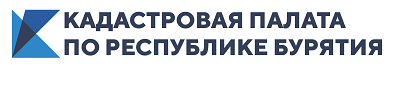 Эксперты Кадастровой палаты по Бурятии провели вебинар с районами республики в онлайн-форматеСпециалисты муниципальных образований Баунтовского, Бичурского, Заиграевского, Северобайкальского (п. Новый Уоян), поселка Нижнеангарск и города  Северобайкальск прослушали онлайн - вебинар ведомства на тему «Порядок принятия на учет бесхозяйных недвижимых вещей». В ходе занятия ведущий специалист юридического отдела ведомства Елена Анучина рассказала слушателям о правовой стороне процесса принятия на учет бесхозяйной недвижимости. Таким образом, согласно пункту 1 статьи 225 Гражданского кодекса РФ, бесхозяйной считается  вещь, которая не имеет собственника или собственник которой неизвестен либо от права собственности на которую собственник отказался. Допустим, если в сельской местности без хозяина долгий период находится помещение, орган местного самоуправления  может собрать документы, которые подтвердят, что объект не имеет собственника, или его собственник неизвестен, или от права собственности на него отказался. Таким образом, согласно части 10 статьи 32 федерального закона «О государственной регистрации недвижимости» и пункту 3 утвержденного Порядка по приказу Минэкономразвития РФ №931 от 10.12.2005, на учет органы местного самоуправления могут поставить здания, сооружения, помещения, машино - места.  Елена Анучина подробно объяснила слушателям о том, какие документы следует подать для постановки на учет недвижимого имуществ в качестве бесхозяйного имущества, а также порядок признания права муниципальной собственности на такое имущество. Также было сказано, что объявившийся наследник бесхозяйного здания, сооружения, помещения или машино-места сможет оспорить право на наследство в судебном порядке. В этом случае, орган местного самоуправления должен вернуть наследнику стоимость помещения. Ведущий инженер отдела обеспечения ведения ЕГРН Кадастровой палаты по Бурятии Татьяна Полякова рассказала о способах подачи документов для постановки на учет бесхозяйных недвижимых вещей. Затем Татьяна Полякова пошагово рассмотрела процесс электронной подачи документов посредством личного кабинета на сайте rosreestr.gov.ruВ конце мероприятия начальник отдела обеспечения ведения ЕГРН Кадастровой палаты по Бурятии Эржена Батуева и начальник юридического отдела Кадастровой палаты по Бурятии Наталья Артеменко совместно ответили на вопросы слушателей. 